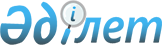 Об изменении границ (черты) поселков Белкуль и ТасбугетРешение Кызылординского городского маслихата от 28 августа 2013 года N 21/3 и Постановление Кызылординского городского акимата от 28 августа 2013 года N 764. Зарегистрировано Департаментом юстиции Кызылординской области 1 октября 2013 года за N 4519

      В соответствии с пунктом 5 статьи 108 кодекса Республики Казахстан от 20 июня 2003 года "Земельный кодекс Республики Казахстан" и Протоколом конференции граждан по изменению границ (черты) поселков Белкуль и Тасбугет от 20 августа 2013 года акимат города Кызылорда ПОСТАНОВЛЯЕТ и Кызылординский городской маслихат РЕШИЛ:



      1. Изменить границу (черту) поселка Белкуль путем присоединения свободных территорий площадью 2 000 гектар, прилегающих с северо-восточной стороны к городу Кызылорда.



      2. Изменить границу (черту) поселка Тасбугет путем присоединения свободных территорий площадью 783 гектар, прилегающих с южной стороны к городу Кызылорда.



      3. Признать утратившим силу решение Кызылординского городского маслихата от 08 ноября 2012 года N 10/2 и постановление Кызылординского городского акимата от 08 ноября 2012 года N 4841 "Об изменении границ (черты) поселков Белкуль и Тасбугет" (зарегистрировано в Реестре государственной регистрации нормативных правовых актов 30 ноября 2012 года за N 4352, опубликовано в газетах "Ел тілегі" от 5 декабря 2012 года N 49; "Ақмешіт ақшамы" от 5 декабря 2012 года N 50). 



      4. Настоящее постановление и решение вводятся в действие по истечении десяти календарных дней после дня его первого официального опубликования.      Аким города Кызылорда                     Н. Налибаев      Председатель внеочередной

      ХХІ сессии городского маслихата           А. Медетбаев      Секретарь Кызылординского

      городского маслихата                      И. Куттыкожаев
					© 2012. РГП на ПХВ «Институт законодательства и правовой информации Республики Казахстан» Министерства юстиции Республики Казахстан
				